.... m. .................. d. Nr. KaunasVadovaujantis komisijos dėl nebaigtos statybos darbų atlikimo aktų patikros ir darbų užbaigtumo nustatymo..................( išvados data, numeris)  išvada.N u s t a t a u  statinio........................................... (tikslus pavadinimas,  unikalus numeris, adresas iš VĮ „Registrų  centras“ išrašo), vertę padidinti atliktų darbų verte  ...... EUR suma, nepratęsiant/pratęsiant.............(nurodant pratęsimo metus) statinio tarnavimo laiką.Šis įsakymas per vieną mėnesį nuo informacijos apie jį gavimo dienos gali būti skundžiamas Regionų apygardos administracinio teismo Kauno rūmams (A. Mickevičiaus g. 8A, Kaunas) Lietuvos Respublikos administracinių bylų teisenos įstatymo nustatyta tvarka.Direktorius					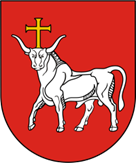 BIUDŽETINĖS ĮSTAIGOS 	,,............................................................................“	DIREKTORIUSĮSAKYMASDĖL NEBAIGTOS STATYBOS DARBŲ UŽBAIGTUMO 